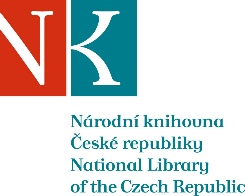 Zpráva ze zahraniční služební cestyJméno a příjmení účastníka cestyKarolína Valda KasalováPracoviště – dle organizační struktury5.1.2 MOOPracoviště – zařazeníReferent zahraničních vztahůDůvod cestyPřednáška na knižním veletrhu na přání Velvyslanectví ČR ve Vilniusu Místo – městoVelvyslanectví ČR, Národní knihovna a Knižní veletrh - VilniusMísto – zeměLitvaDatum (od-do)19. -21. 2. 2019Podrobný časový harmonogramOdlet z Prahy 19. 2. 2020 v 07:10Spolucestující z NK-Finanční zajištěníLetenky a ubytování zajištěno Velvyslanectvím ČR ve VilniusuCíle cestyObnovení spolupráce s NK Litvy, konzultace další spolupráce na kulturních programech organizovaných Velvyslanectvím ČR ve Vilniusu, přednáška na Vilniuském mezinárodním knižním veletrhu Plnění cílů cesty (konkrétně)Proběhla jednání se zástupci výše zmíněných institucí a přednáška byla rovněž realizovánaProgram a další podrobnější informace19.2. v 15:00 setkání v NK Litvy za účasti zástupkyně generálního ředitele pro rozvoj informačních zdrojů a služeb – Sandry Leknickiené, poradkyně generálního ředitele – Janiny Marcinkevičiene, vedoucího restaurátorského oddělení - Algirdase Plioplyse a velvyslance ČR ve Vilniusu Víta Korselta – projednány možnosti obnovení memoranda a další spolupráce. 17:30 – jednání se zástupcem velvyslance ČR ve Vilniusu panem Tomášem Vostrým na téma možné další kulturní podpory a spolupráce.20.2. v 10:30 setkání s účastníky Knižního veletrhu. 16:00 -17:00 přednáška – prezentace NK ČR a Klementina na Mezinárodním knižním veletrhu ve VilniusuPřivezené materiálynové kontakty, propagační materiály NK Litvy Datum předložení zprávy2.3.2020Podpis předkladatele zprávyPodpis nadřízenéhoVloženo na IntranetPřijato v mezinárodním oddělení